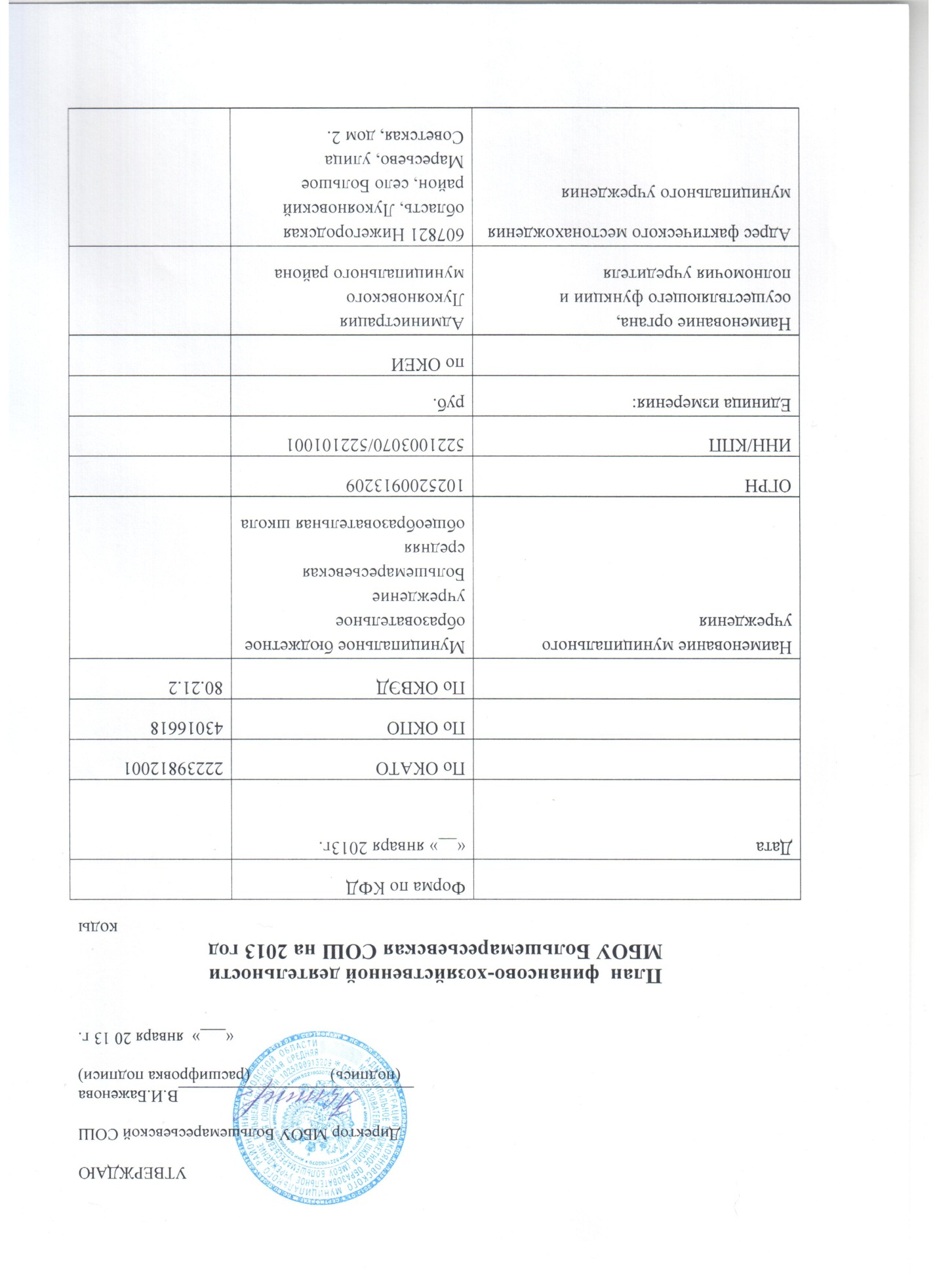 I. Сведения о деятельности муниципального учреждения 1.1.   Цели деятельности муниципального учреждения: - формирование общей культуры обучающихся на основе усвоения образовательного минимума содержания общеобразовательных программ;-  достижение обучающимися соответствующего образовательного уровня;-  адаптация обучающихся к жизни в обществе;-  духовно-нравственное формирование личности;- создание основы для осознанного выбора и последующего освоения профессиональных образовательных программ выпускниками школы.1.2.   Виды деятельности муниципального учреждения:- Школа реализует государственные общеобразовательные программы начального общего, основного общего, среднего (полного) общего образования.- Основные образовательные  программы начального общего, основного общего и среднего (полного) общего образования обеспечивают реализацию  федеральных государственных образовательных стандартов.- Школа реализует дополнительные образовательные программы в соответствии с учебным планом Школы и лицензией по следующим направленностям:-  Художественная - Физкультурно-спортивная1.3.   Перечень услуг (работ), осуществляемых на платной основе:выручка от реализации товаров, работ, услуг (питание учащихся)II. Показатели финансового состояния муниципального учреждения Наименование показателяСумма1. Нефинансовые активы, всего:7374808,43из них	1.1. Общая балансовая  стоимость недвижимого муниципального имущества, всего17821161,73в том числе:	1.1.1.Стоимость имущества, закрепленного собственником имущества за муниципальным учреждением на праве оперативного управления17821161,731.1.2.Стоимость имущества, приобретенного муниципальным учреждением за счет выделенных собственником имущества учреждения средств01.1.3.Стоимость имущества, приобретенного муниципальным  учреждением за счет доходов, полученных от платной и иной приносящей доход деятельности	01.1.4. Остаточная стоимость, недвижимого муниципального имущества6575492,431.2.Общая балансовая стоимость движимого муниципального имущества, всего4819199,01в том числе:1.2.1.Общая балансовая стоимость особо ценного движимого имущества2623036,971.2.2.Остаточная стоимость особо ценного движимого имущества1772301,0811. Финансовые активы, всего275411,32из них:	2.1. Дебиторская задолженность по доходам, полученным за счет средств Лукояновского муниципального районного бюджета2.2. Дебиторская задолженность по выданным авансам, полученным за счет средств Лукояновсого муниципального районного бюджета всего:в том числе:2.2.1. по выданным авансам на услуги связи2.2.2. по выданным авансам на транспортные услуги2.2.3. по выданным авансам на коммунальные услуги2.2.4. по выданным авансам на услуги по содержанию имущества2.2.5. по выданным авансам на прочие услуги2.2.6. по выданным авансам на приобретение основных средств2.2.7. по выданным авансам на приобретение нематериальных активов2.2.8.по выданным авансам на приобретение непроизведенных активов2.2.9. по выданным авансам на приобретение материальных активов2.2.10.по выданным авансам на прочие расходы2.3. Дебиторская задолженность по выданным авансам за счет доходов, полученных от платной и иной приносящей доход деятельности, всего:0в том числе:2.3.1. по выданным авансам на услуги связи2.3.2. по выданным авансам на транспортные услуги2.3.3.по выданным авансам на коммунальные услуги2.3.4. по выданным авансам на услуги по содержанию имущества2.3.5.по выданным авансам на прочие услуги2.3.6. по выданным авансам на приобретение основных средств	2.3.7. по выданным авансам на приобретение нематериальных активов	2.3.8. по выданным авансам на приобретение  непроизведенных активов	2.3.9. по выданным авансам на приобретение материальных запасов	2.3.10. по выданным авансам на прочие расходы	II. Обязательства, всего-8979,26из них:	3.1. Просроченная кредиторская задолженность3.2.Кредиторская задолженность по расчетам с поставщиками и подрядчиками за счет средств Лукояновского муниципального районного бюджета, всего:	-38930,60в том числе:	3.2.1. по начислениям на выплаты по оплате труда3.2.2. по оплате услуг связи3.2.3. по оплате транспортных услуг3.2.4. по оплате коммунальных услуг-39908,223.2.5. по оплате услуг по содержанию имущества3.2.6. по оплате прочих услуг3.2.7. по приобретению основных средств3.2.8. по приобретению нематериальных активов3.2.9. по приобретению непроизводенных активов3.2.10. по приобретению материальных запасов3.2.11. по оплате прочих расходов977,623.2.12. по платежам в бюджет3.2.13. по прочим расчетам с кредиторами3.3. Кредиторская задолженность по расчетам с поставщиками и подрядчиками за счет доходов, полученных от платной и иной приносящей доход деятельности, всего:29951,34в том числе:3.3.1. по начислениям на выплаты по оплате труда3.3.2. по оплате услуг связи3.3.3. по оплате транспортных услуг3.3.4. по оплате коммунальных услуг3.3.5. по оплате услуг по содержанию имущества3.3.6. по оплате прочих услуг3.3.7. по приобретению основных средств3.3.8. по приобретению нематериальных активов3.3.9. по приобретению непроизводственных активов	3.3.10. по приобретению материальных запасов29951,343.3.11. по оплате прочих расходов3.3.12. по платежам в бюджет3.3.13. по прочим расчетам с кредиторами